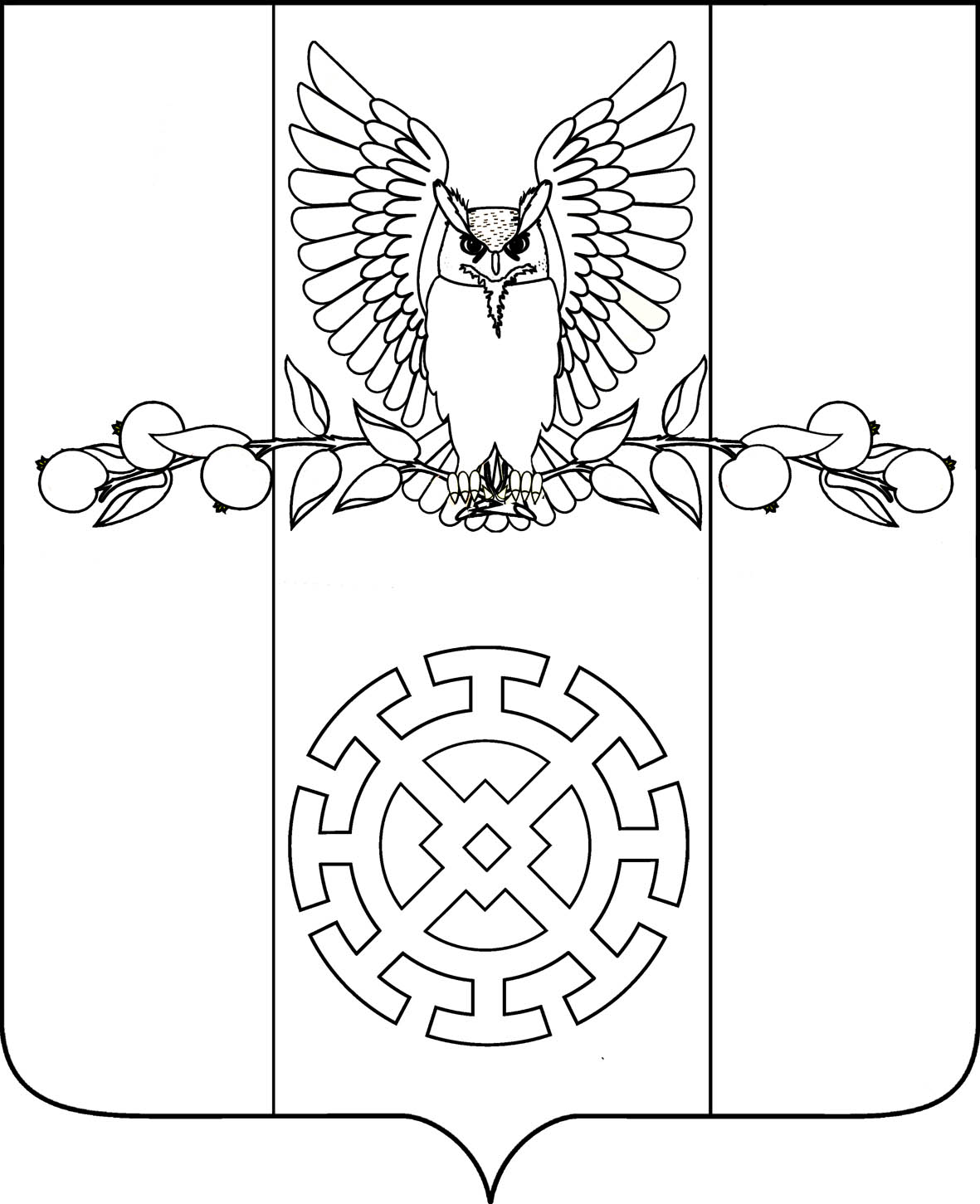 РЕШЕНИЕСОВЕТА КУЙБЫШЕВСКОГО СЕЛЬСКОГО ПОСЕЛЕНИЯСТАРОМИНСКОГО РАЙОНАот  15.12.2017 г.                                                                                            №  42/3х. Восточный СосыкО земельном налогеВ соответствии с Федеральным законом Российской Федерации от 06.10.2003 года № 131-ФЗ «Об общих принципах организации местного самоуправления в Российской Федерации», Федеральным законом от 30.09.2017 года № 286-ФЗ «О внесении изменений в часть II Налогового кодекса Российской Федерации и отдельные законодательные  акты Российской Федерации», Совет Куйбышевского сельского поселения Староминского района решил:1. Установить и ввести на территории Куйбышевского сельского поселения Староминского района земельный налог на земельные участки, находящиеся в пределах границ Куйбышевского сельского поселения Староминского района.2. Настоящим решением в соответствии с Налоговым кодексом Российской Федерации определяются налоговые ставки земельного налога в процентном отношении к кадастровой стоимости земельных участков, признаваемых объектом налогообложения (далее – налог), порядок и сроки уплаты налога в отношении налогоплательщиков-организаций, налоговые льготы, основания и порядок их применения налогоплательщиками.3. Установить налоговые ставки в процентном отношении к кадастровой стоимости земельных участков на территории Куйбышевского сельского поселения Староминского района:4. От уплаты земельного налога освободить:4.1 Учреждения культуры и искусства, являющиеся собственниками земельных участков с видом разрешенного использования «Земли под административно-управленческими и общественными объектами и земли предприятий, организаций, учреждений финансирования, кредитования, страхования и пенсионного обеспечения;4.2 Ветераны и инвалиды Великой Отечественной войны, а также ветераны и инвалиды боевых действий;4.3 Организации в отношении земельных участков, занятых муниципальными дорогами общего пользования Куйбышевского сельского поселения, а также земельные участки, предоставляемые для строительства таких дорог;4.4 Организации обслуживающие объекты  инженерной инфраструктуры и жилищно-коммунального комплекса.4.5 Многодетные семьи, отнесенные к этой категории семей согласно закону Краснодарского края от 22 февраля 2005 года № 836-КЗ «О социальной поддержке многодетных семей в краснодарском крае» (на земли занятые личным подсобным хозяйством или индивидуальным жилищным строительством), в отношении одного объекта налогообложения;   5. Установить, что для организаций и физических лиц, имеющих в собственности земельные участки, являющиеся объектом налогообложения на территории Куйбышевского сельского поселения, льготы, установленные в соответствии со статьей 395 Налогового кодекса Российской Федерации, действуют в полном объеме, а также в полном объеме действуют налоговые вычеты в соответствии со статьей 391 Налогового кодекса Российской Федерации.Льгота предоставляется в отношении одного земельного участка, находящегося в собственности, по выбору налогоплательщика.В случае регистрации права общей долевой собственности и общей совместной собственности, льгота на выбранный объект предоставляется всем членам многодетной семьи, пропорционально его доле в общей доле собственности.      Налогоплательщики - физические лица, имеющие право на налоговые льготы, представляют в налоговый орган по своему выбору заявление о предоставлении налоговой льготы, а также вправе представить документы, подтверждающие право налогоплательщика на налоговую льготу, в срок до 1 ноября текущего налогового периода.6. Установить следующий порядок и сроки уплаты налога и авансовых платежей по налогу:6.1. Налогоплательщики – организации уплачивают налог по истечении налогового периода не позднее 15 февраля года, следующего за истекшим отчетным периодом.6.2. Налогоплательщики – организации, авансовые платежи по налогу уплачивают не позднее 1 мая, 1 августа и 1 ноября текущего налогового периода.Отчетными периодами для налогоплательщиков – организаций признаются первый квартал, второй квартал и третий квартал календарного года.7. Признать утратившими силу: решение Совета Куйбышевского сельского поселения Староминского района от 15 октября 2010 года № 10/5 « О земельном налоге », решение Совета Куйбышевского сельского поселения Староминского района от 23 мая 2013 года № 38/9 « О внесении изменений в решение Совета Куйбышевского сельского поселения Староминского района от 15 октября 2010 года №10.5 «О земельном налоге» », решение Совета Куйбышевского сельского поселения Староминского района от   16 апреля 2015 г. № 8/3 «О внесении изменений в решение Совета Куйбышевского сельского поселения Староминского района от 15 октября 2010 года № 10.5 «О земельном налоге» », решение Совета Куйбышевского сельского поселения Староминского района от 07 ноября 2014 г. № 3/7 «О внесении изменений в решение Совета Куйбышевского сельского поселения Староминского района от 15 октября 2010 года № 10.5 «О земельном налоге»».8. Опубликовать настоящее решение в газете «Степная новь» и разместить на официальном сайте администрации Куйбышевского сельского поселения Староминского района в информационно-телекоммуникационной сети «Интернет», копию настоящего решения направить в Межрайонную инспекцию Федеральной налоговой службы  России № 12 по Краснодарскому краю.9. Контроль за исполнением настоящего решения возложить на комиссию по финансово-бюджетной и экономической политике Совета Куйбышевского сельского поселения (Дадыка Т.А.).10. Настоящее решение вступает в силу по истечению одного месяца со дня официального опубликования, но не ранее 1 января 2018 года.Глава Куйбышевского сельского поселения Староминского района 						                  С.С.ПетренкоП№ п\пКатегории земельВид разрешенного                          использованияСостав вида разрешённого использованияСтавка     земельного налога, %11.Земли сельскохозяйственного назначения0,312Земли населенных пунктов22.1.Земельные участки, предназначенные для размещения домов индивидуальной жилой застройкиЗемельные участки для размещения объектов индивидуального жилищного строительства;Земельные участки для ведения личного подсобного хозяйства (приусадебные участки);0,222.2.Земельные участки, находящиеся в составе дачных, садоводческих и огороднических объединенийСадовые, огороднические и дачные земельные участки;0,222.3.Земельные участки, предназначенные для размещения гаражей и автостоянокЗемельные участки гаражей (индивидуальных и кооперативных) для хранения индивидуального автотранспорта;1,522.4.Земельные участки, предназначенные для размещения объектов торговли, общественного питания и бытового обслуживанияЗемельные участки для размещения объектов оптовой торговли;Земельные участки для размещения объектов розничной торговли;Земельные участки столовых при предприятиях и учреждениях и предприятий поставки продукции общественного питания;Земельные участки бань;1,522.5.Земельные участки, предназначенные для размещения производственных и административных зданий, строений, сооружений промышленности, коммунального хозяйства, материально-технического, продовольственного снабжения, сбыта и заготовокЗемельные участки других промышленных предприятий;Земельные участки кладбищ;1,522.6.Земельные участки, предназначенные для размещения административных и офисных зданий, объектов образования, науки, здравоохранения и социального обеспечения, физической культуры и спорта, культуры, искусства, религииЗемельные участки образовательных учреждений (дошкольные, общеобразовательные, начального, среднего, высшего профессионального и послевузовского образования, дополнительного образования взрослых);Земельные участки объектов здравоохранения (лечебно-профилактические и научно-исследовательские учреждения, образовательные учреждения, фармацевтические предприятия и организации, аптечные учреждения, санитарно-профилактические учреждения, территориальные органы, созданные в установленном порядке для осуществления санитарно-эпидемиологического надзора, учреждения судебно-медицинской экспертизы);Земельные участки ветеринарных лечебниц;Земельные участки организаций почтовой связи;Земельные участки операторов почтовой связи;Земельные участки парков (культуры и отдыха);Земельные участки музыкальных, художественных и хореографических школ, клубных учреждений и библиотек;1,522.7.Земельные участки, занятые водными объектами, находившиеся в оборотеЗемельные участки для размещения водных объектов (за исключением земельных участков, указанных в п.16 настоящего перечня);1,522.8.Прочие земли1,522.9Земли населенных пунктовЗемельные участки, отнесенные к землям в составе зон сельскохозяйственного использования в населенных пунктах и используемых для сельскохозяйственного производства0,333.Земли особо охраняемых территорий, за исключением государственных природных заповедников и национальных парков.Земельные участки, занятые особо охраняемыми территориями и объектами, в том числе городскими лесами, скверами, парками, городскими садами1,5